UNIVERSIDADE FEDERAL DO MARANHÃODEPARTAMENTO DE DIREITOCURSO DE DIREITONÚCLEO DE ESTUDOS DE DIREITO CONSTITUCIONAL – NEDC/UFMAEDITAL N.01/2018 – NEDC/UFMAAbre o processo de seleção de novos integrantes discentes para o Núcleo de Estudos de Direito Constitucional – NEDC/UFMAOtutor do Núcleo de Estudos de Direito Constitucional – NEDC/UFMA, no uso de suas atribuições regimentais,CONSIDERANDO a imprescindibilidade da formação de recursos humanos para refletir e intervir criticamente na realidade social, no campo do Direito e instituições do sistema de justiça, seja na vida acadêmica, seja nas mais diversas instituições do sistema de justiça;CONSIDERANDO a necessidade de desenvolvimento efetivo de mecanismos de articulação entre a Pós-Graduação e a Graduação;CONSIDERANDO ainda a importância da ampliação e melhoria da produção científica e das atividades de docência da Universidade Federal do Maranhão,RESOLVEDEFLAGRAR oprocesso de seleção de membros discentes para o preenchimento imediato de vagas, na forma definida pelo presente edital n.01/2018.Das VagasO processo seletivo destina-se ao provimento de 10 (dez) vaga(s).Dos requisitos de investiduraO candidato pretendente a uma das vagas disponibilizadas pelo presente edital deverá atender imprescindivelmente aos seguintes requisitos:2.1. Estar regularmente matriculado no curso de graduação em Direito da Universidade Federal do Maranhão (UFMA), entre o 2º (segundo) e 6º (sexto) períodos ao tempo de abertura desta seleção;2.2. Não ser bolsista de qualquer outro programa;2.3. Não possuir qualquer vínculo empregatício;2.4. Dispor de, no mínimo, 12 (doze) horas semanais para o exercício das atividades vinculadas ao plano de atividades do Núcleo de Estudos de Direito Constitucional (NEDC/UFMA);2.5. Não possuir reprovações em nenhuma disciplina integrante do plano curricular da graduação em Direito;2.6. Possuir média igual ou superior a 8,00 (oito) de coeficiente de rendimento;Das inscrições para o presente EditalAs inscrições serão realizadas gratuitamente, mediante o preenchimento de formulário disponível no ANEXO n.1 do presente edital;3.1. O formulário de inscrição, devidamente preenchido, deverá ser entregue na Secretaria Administrativa do edifício sede do Programa de Pós-Graduação em Direito da Universidade Federal do Maranhão (Mestrado em Direito/UFMA) sito à Rua do Sol, n.117, Centro – São Luís (MA), no período de 11 de junho de 2018 a 27 de junho de 2018, das 14h00 às 18:00;3.2. Junto do formulário a que se refere o item 3.1, o candidato deverá providenciar ainda a cópia dos seguintes documentos:3.2.1Documento oficial de identificação no qual conste, pelo menos, o número da inscrição do candidato no Cadastro de Pessoas Físicas – CPF;3.2.2. Currículo Lattes (CNPQ) atualizado;3.2.3. Comprovante de matrícula no curso da graduação em Direito da Universidade Federal do Maranhão;3.2.4. Histórico acadêmico do curso;3.2.5. Comprovante de conta corrente sediada pelo Banco do Brasil S.A.;3.2.6. Foto 3X4;As inscrições realizadas fora do prazo e das condições de elegibilidade definidas nos itens3.1 e 3.2 serão liminarmente indeferidas;4.1. Da decisão de indeferimento liminar da inscrição não cabe qualquer recurso;Do processo avaliativoO processo seletivo deste edital consistirá das seguintes etapas:A. Avaliação escrita;B. Sabatina;5.1. A ambas as fases descritas nas alíneas A e B do item 5.0 deste edital poderão ser atribuídas notas de 0,00 (zero) a 10,0 (dez), conforme avaliação realizada pela banca avaliadora;5.2. A nota final do candidato será resultante da média aritmética simples entre as notas parciais atribuídaspelos integrantes da banca avaliadora em cada uma das etapas previstas nas alíneas A e B doitem5.0 deste edital;5.3. A fórmula aritmética base para o cálculo das notas pode ser verificada nas tabelas abaixo delineadas:Tabela 1: Cálculo resultado parcial etapa ATabela 2: Cálculo resultado parcial etapa BTabela 3: Cálculo resultado final6.0A avaliação escrita a que se refere o item 5.0 alínea A, tem o propósito de mensurar os conhecimentos jurídicos do candidato, bem como o conhecimento acerca das seguintes obras:6.1.RAMOS, Paulo Roberto Barbosa. Federalismo: condições de possibilidade e características essenciais. In: Revista de Informação Legislativa, Brasília a. 49 n. 193 jan./mar. 2012.Disponívelem:http://www2.senado.leg.br/bdsf/bitstream/handle/id/496555/000940643.pdf?sequence=16.2. RAMOS, Edith Maria Barbosa; DINIZ, Isadora Moraes. DIREITOÀ SAÚDE E JUDICIALIZAÇÃO: UM ESTUDO SOBRE A EFICÁCIA DO FÓRUM NACIONAL DO JUDICIÁRIO PARA A SAÚDE. In: Revista de Política Judiciária, Gestão e Administração da Justiça. Curitiba, Jull/Dez. 2016. e-ISSN: 2525-9822Disponível em: https://www.researchgate.net/publication/322679310_Direito_A_Saude_E_Judicializacao_Um_Estudo_Sobre_A_Eficacia_Do_Forum_Nacional_Do_Judiciario_Para_A_Saude6.3 CARVALHO, Márcia Haydée Porto de; MURAD, Rakel Dourado. O CASO DA VAQUEJADA ENTRE O SUPREMO TRIBUNAL FEDERAL E O PODER LEGISLATIVO: A QUEM CABE A ÚLTIMA PALAVRA? In: Revista de Biodireito e Direitos dos Animais. São Luis, jul/dez. 2017.Disponível em:http://www.indexlaw.org/index.php/revistarbda/article/view/2353/pdf7.0 A sabatina a que se refere o item 5.0 Alínea B consiste na arguição livre dirigida ao candidato;7.1. A sabatina tem o propósito de mensurar os conhecimentos gerais e jurídicos do candidato, bem como seu domínio teórico acerca das obras definidas no item 6.1, 6.2 e6.3;8.0 O processo seletivo será presidido pelo Professor Doutor Paulo Roberto Barbosa Ramos, tutor do Núcleo de Estudos de Direito Constitucional – NEDC/UFMA;8.1. Além do professor tutor do Núcleo, também integram a banca avaliadora do presente processo seletivo:8.1.1. As Professoras Edith Maria Barbosa Ramos e Márcia Haydée Porto de Carvalho;8.1.2. Dois atuais integrantes discentes do Núcleode Estudos de Direito Constitucional – NEDC/UFMA regularmente identificados na ata de realização da(s) prova(s) deste seletivo;8.2. Na eventual ausência de algum dos integrantes da banca avaliadora a que faz menção os itens 8.1.1 e 8.1.2, o tutor do Núcleo de Estudos de Direito Constitucional – NEDC/UFMA deverá indicar um suplente ad nutum;9Considerar-se-á aprovado(a) o(a) candidato(a) que obtiver maior média aritmética e estiver inserido(a) dentro do número de vagas disponibilizadas noitem 1.0;9.1. Em caso de resultados finais iguais, adotar-se-á o Coeficiente de Rendimento escolar (CR) como critério de desempate e o candidato(a) com maior CR considerar-se-á aprovado(a);9.1.1Se na hipótese do item 9.1 ainda não se superar o empate configurado, considerar-se-á aprovado(a) o candidato(a)que estiver matriculado em período mais avançado do curso conforme o comprovante de matrícula descrito no item 3.2.3;10Todas as etapas de realização do presente processo seletivo serão realizadas no prédio sede do Programa de Pós-Graduação em Direito da Universidade Federal do Maranhão (Mestrado em Direito/UFMA) sito à Rua do Sol, n.117, Centro – São Luís (MA).Do calendário avaliativo do processo seletivo11 O processo seletivoserá regido pelo seguinte calendário:11.1. As inscrições a que se referem o item3.0 serão realizadas entre os dias 11 de 27 de junho de 2018;11.2. A avaliação escrita a que se refere o item 5.0 alínea A, será realizada no dia 29 de junho de 2018 a partir das 15h00(horário local), no prédio sede do Programa de Pós-Graduação em Direito da Universidade Federal do Maranhão (Mestrado em Direito/UFMA) sito à Rua do Sol, n.117, Centro – São Luís (MA);11.3. A sabatina a que se refere o item 5.0 alíneaB será realizada no dia 06 de julho de 2018 a partir das 15h00(horário local), no prédio sede do Programa de Pós-Graduação em Direito da Universidade Federal do Maranhão (Mestrado em Direito/UFMA) sito à Rua do Sol, n.117, Centro – São Luís (MA);11.4. Os resultados parciais e finaisserão divulgados no sítio eletrônico do Programa de Pós-Graduação em Direito da Universidade Federal do Maranhão (PPGDIR/UFMA);11.4.1. Os resultados parciais e finaisserão divulgados através das mídias digitais do Núcleo de Estudos de Direito Constitucional – NEDC/UFMA;Dos atos do processo seletivo12 Ato do presidente do processo seletivo poderá alterar unilateralmente as datas constantes do item 11;12.1. Na eventualidade de aplicação do disposto no item 12, será dada a devida publicidade do ato modificador no Departamento do Curso de Direito da Universidade Federal do Maranhão (DEDIR/UFMA), sem prejuízo dos meios digitais de comunicação.Da cláusula de reserva13 A presidência da comissão do processo seletivo reserva-se o direito de suprir eventuais omissões deste edital através de atos a serem publicados no Departamento do Curso de Direito da Universidade Federal do Maranhão (DEDIR/UFMA).São Luís, 08 de junho de 2018Prof. Dr. Paulo Roberto Barbosa RamosTutor do Núcleo de Estudos de Direito Constitucional – NEDC/UFMANome: Matrícula: Data de Nascimento (DD/MM/AAAA):CPF: RG:E-mail: Endereço: CEP: Telefone Residencial/ Celular: Turno de Graduação: Semestre da Graduação: Tem disponibilidade de 20 horas semanais para se dedicar ao NEDC/UFMA? ( ) Sim ( ) Não Data de início do curso de graduação: _______/______ /_______ Previsão de Término do curso de graduação: ______/ ______/ _______ . Você está vinculado a algum outro Programa como bolsista ou não bolsista? ( ) Sim ( ) Não ( ) Bolsista ( ) Não bolsista. Se sim, qual? _____________________________________São Luís/MA, _______/_______/2018.DECLAROserem verdadeiras todas as informações indicadas neste formulário.ACEITOtodas as condições de seleção definidas no edital N.01/2018 – NEDC/UFMA.________________________________________________________Assinatura da(o) Candidata(o)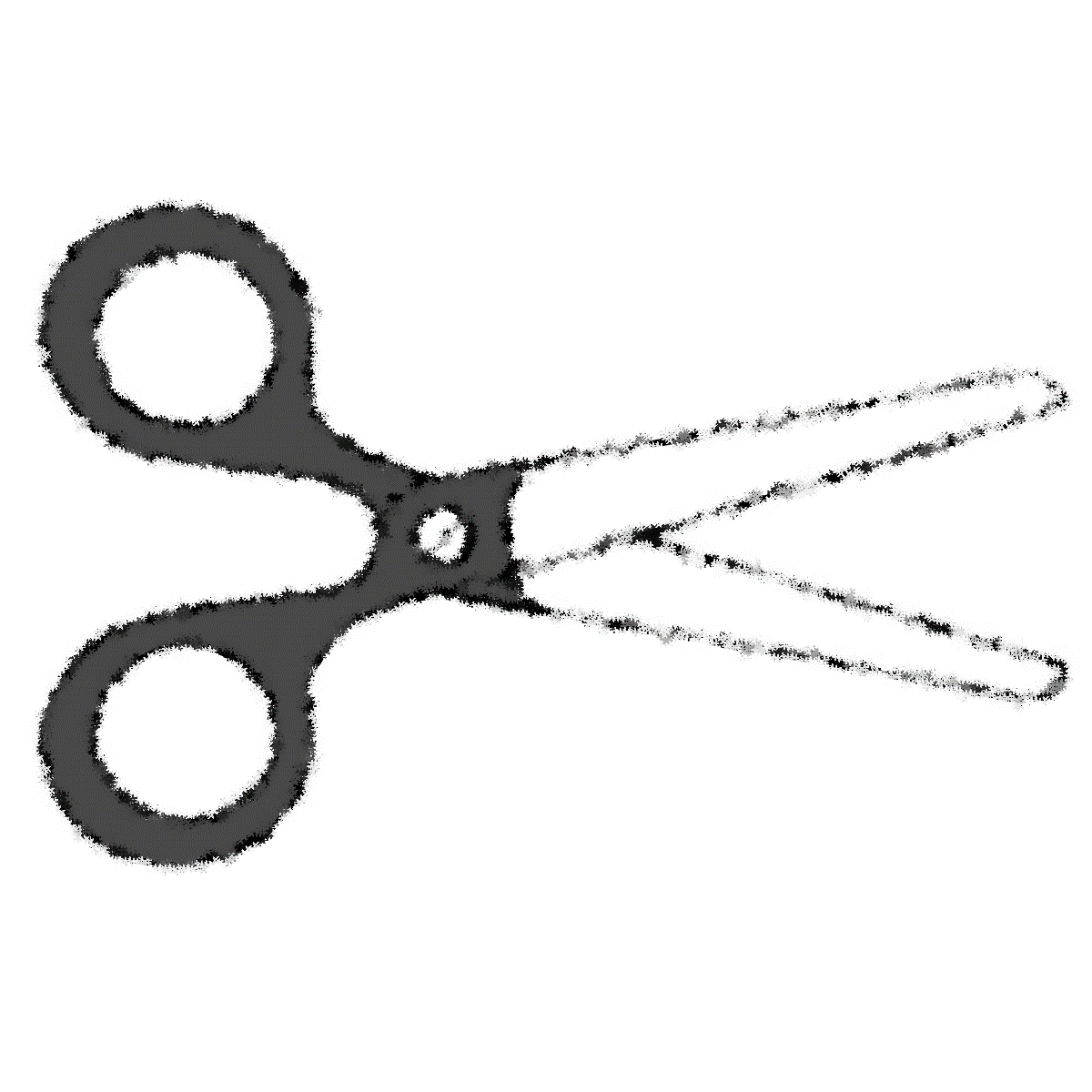 Corte aqui------------------------------------------------------------------------------------------------------PARA USO RESTRITO DA SECRETARIA ADMINISTRATIVACOMPROVANTE DE INSCRIÇÃO DECLAROque o candidato(a) de CPF n.___________________________________ foi regularmente inscrito na seleção n.01/2018 do NEDC/UFMA. Rubrica do(a) Servidor(a)Data:  ______/_____/2018Etapa alínea AResultado parcial = Nota avaliador 1 + Nota avaliador 2 +  Nota avaliador 3 +  Nota avaliador 4/4Etapa alínea BResultado parcial =  Nota avaliador 1 + Nota avaliador 2 +  Nota avaliador 3 +  Nota avaliador 4/4Resultado finalMédia da soma aritmética simples da nota obtida no Resultado parcial entre a alínea a e a alínea bResultado parcial etapa alínea a +  Resultado parcial etapa alínea b/ 2